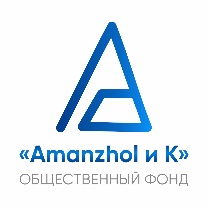 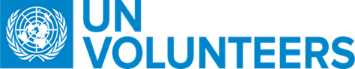 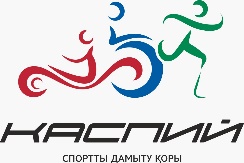 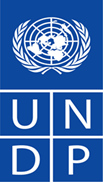 МҮГЕДЕКТІГІ БАР АДАМДАРҒА АРНАЛҒАН БОС ЖҰМЫС ОРЫНДАР ЖӘРМЕҢКЕСІНІҢ БАҒДАРЛАМАСЫҰйымдастырушы: Мүгедектігі бар адамдарды кәсіптік оңалту орталығыӨткізу орны: Паралимпиадалық жаттықтыру орталығы, Нұр-Сұлтан қаласы, Қараөткел  шағын аудан 3, Ақшоқы 2 Өткізу  күні: 20 сәуір 2022 ж.Өткізу  уақыты: 09.30-дан 14.00-ге дейін№ р/нІс-шараУақыты/орны1Қатысушыларды тіркеуОрталықтың презентациясы9:30-10:0010:00-10:15Холл                БОС ЖҰМЫС ОРЫНДАР ЖӘРМЕҢКЕСІ                БОС ЖҰМЫС ОРЫНДАР ЖӘРМЕҢКЕСІ                БОС ЖҰМЫС ОРЫНДАР ЖӘРМЕҢКЕСІ2БОС ЖҰМЫС ОРЫНДАР ЖӘРМЕҢКЕСІ жұмыс берушілердің қатысуымен бос жұмыс орындар жәрмеңкесі (25)жұмысқа орналастырудың жекелей түрлерін қарастыру 10.15-13.30Холл3ТОПТЫҚ КЕҢЕСТЕР Негізгі ақпарат: зейнетақымен қамтамасыз ету мәселелері бойынша консультациялар («Қазақстан Республикасы Еңбек және халықты әлеуметтік қорғау министрлігінің «Еңбек, әлеуметтік қорғау және көші-қон комитетінің Нұр-Сұлтан қаласы бойынша департаменті» РММ); жеңілдікті санаттағы адамдарға тұрғын үй алу мәселелері бойынша консультациялар (Нұр-Сұлтан қаласы әкімдігінің «Тұрғын үй қоры» КММ, «Отбасы банкі»), жұмыс орнына қолжетімділік (жұмыс орнына кедергісіз қолжетімділікті құру бойынша қызмет көрсететін ұйымдар) Орталықтың консультациялары: кәсіптік бағдарлау бойынша, психологиялық, құқықтық, медициналық және әлеуметтік консультациялар 10:15-13.30Холл10:15-13.30 Холл4ОРТАЛЫҚТЫҢ БЕНЕФИЦИАРЛАРЫНЫҢ ӘЛЕУМЕТТІК КӨРМЕСІ Орталықтың бенефициарларының жұмыстары мен өнімдерінің көрмесі 10:15-13.30 Холл                      РЕСМИ БӨЛІМ                      РЕСМИ БӨЛІМ                      РЕСМИ БӨЛІМ6Серіктестерді марапаттауЖұмыс іздеушілерді марапаттау 13.30 -14.00Холл